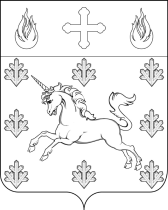 СОВЕТ ДЕПУТАТОВ ПОСЕЛЕНИЯ СОСЕНСКОЕ РЕШЕНИЕ25 апреля 2013 года   №425/56О внесении  изменения в  решение  Совета депутатов поселения Сосенское от 19.03.2013 №410/54  «Об утверждении положения о предоставлении гражданам и организациям информации о деятельности органов местного самоуправления поселения Сосенское»      Руководствуясь Федеральным законом от 06.10.2003 N131-ФЗ "Об общих принципах организации местного самоуправления в Российской Федерации", Уставом поселения Сосенское,Совет депутатов решил:Внести в  решение  Совета депутатов поселения Сосенское от 19.03.2013 №410/54  «Об утверждении положения о предоставлении гражданам и организациям информации о деятельности органов местного самоуправления поселения Сосенское» следующее изменение:Изложить статью 7 Положения о предоставлении гражданам и организациям информации о деятельности органов местного самоуправления поселения Сосенское, утвержденное решением Совета депутатов поселения Сосенское от 19.03.2013 № 410/54 «Об утверждении положения о предоставлении гражданам и организациям информации о деятельности органов местного самоуправления поселения Сосенское» в следующей редакции:«Статья 7. Перечень информации о деятельности органов местного самоуправления, размещаемой в сети "Интернет" и в средствах массовой информации.1. Органы местного самоуправления обеспечивают размещение информации о своей деятельности в информационных системах общего пользования, а также в средствах массовой информации - периодическом печатном издании органов местного самоуправления поселения Сосенское и периодическом издании Совета муниципальных образований города Москвы  (далее - СМИ) в соответствии с перечнем информации о деятельности органов местного самоуправления, размещаемой в информационных системах общего пользования».2. Опубликовать настоящее решение в газете "Сосенские Вести" и разместить на официальном сайте органов местного самоуправления поселения Сосенское.3. Настоящее решение вступает в действие со дня опубликования.4. Контроль за выполнением настоящего решения возложить на председателя Совета депутатов поселения Сосенское Языкова В.С.Глава поселения Сосенское                                           Председатель Совета депутатов                                                                                    поселения Сосенское                       С.Л. Белоконев                                                                                 В.С.Языков